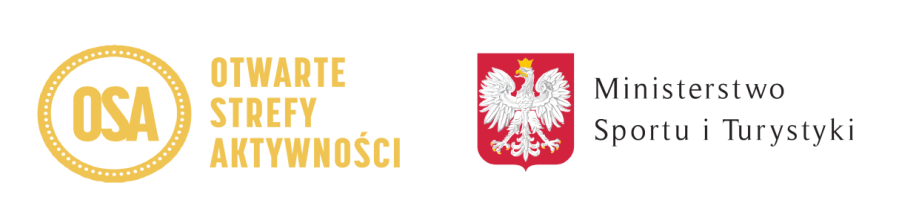 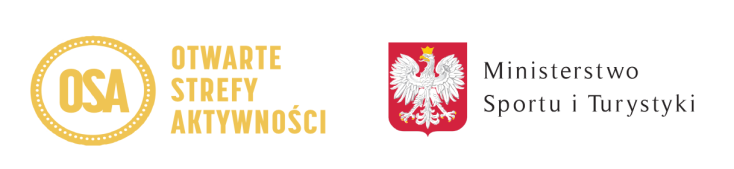 Załącznik nr 1do zaproszenia do złożenia propozycji cenowej……………………………………………………………………………………………………………………					…………………………………………………………			    …………………………………………………………       (dane Wykonawcy: nazwa, adres, e-mail, tel./ fax, NIP)					  	    (miejscowość, data)Wójt Gminy Sulikówul. Dworcowa 559 – 975 SulikówPROPOZYCJA CENOWA NA REALIZACJĘ ZADANIA PUBLICZNEGO Budowa małej architektury w ramach zadania inwestycyjnego pn.„Budowa Otwartej Strefy Aktywności w Sulikowie”Znak sprawy nadany przez Zamawiającego: IW-PZ.042.6.2.2019Oferuję wykonanie przedmiotu zamówienia, zgodnie z wymogami opisu przedmiotu zamówienia za kwotę w wysokości:netto: …………………………………… zł (słownie: ……………………………………………………………………..)podatek VAT ………….. %, tj. …………………………………. złbrutto: …………………………………… zł (słownie: …………………………………………………………….……..)Na wykonanie zadania udzielam ………… miesięcznej gwarancji liczony od dnia podpisania protokołu końcowego odbioru robót.Termin płatności ………….. dni.Termin realizacji zamówienia: ………………………………………………………Oświadczam, że: zapoznałem się z treścią zaproszenia do złożenia propozycji cenowej i określonymi warunkami realizacji przedmiotu zamówienia;spełniam warunki udziału w postępowaniu określone przez Zamawiającego w zakresie opisanym w zaproszeniu do złożenia propozycji cenowej;nie wnoszę żadnych zastrzeżeń do opisu przedmiotu zamówienia ani warunków jego realizacji, a zamówienie wykonam zgodnie z wymaganiami określonymi przez Zamawiającego;posiadam informacje konieczne do przygotowania oferty i należytego wykonania zamówienia, a wszelkie koszty realizacji zamówienia ujęte w propozycji cenowej zostały oszacowane w sposób kompleksowy;złożona przeze mnie propozycja cenowa  będzie / nie będzie (niewłaściwe skreślić) prowadziła do powstania u Zamawiającego obowiązku podatkowego, zgodnie 
z przepisami o podatku od towarów i usług (tzw. odwrócony VAT). W przypadku zaznaczenia „będzie” Wykonawca zobowiązany jest wskazać nazwę (rodzaj) towaru lub usługi, których dostawa lub świadczenie będzie prowadzić do powstania obowiązku podatkowego u Zamawiającego oraz wskazując ich wartość bez kwoty podatku: ……………………………………..………………  ;zapoznałem się z klauzulą informacyjną dotyczącą przetwarzania danych osobowych przez Zamawiającego;wyrażam zgodę na przetwarzanie moich danych osobowych do celów związanych 
z prowadzonym postępowaniem;oświadczam, że wypełniłem obowiązki informacyjne, przewidziane w art. 13 lub art. 14  Rozporządzenia Parlamentu Europejskiego i Rady (UE) z dnia 27.04.2016 r. w sprawie ochrony osób fizycznych w związku z przetwarzaniem danych osobowych i w sprawie swobodnego przepływu takich danych oraz uchylenia dyrektywy 95/46/WE (ogólne rozporządzenie o ochronie danych) Dziennik Urzędowy Unii Europejskiej nr L 119/1 tzw. „RODO”,  wobec osób fizycznych, od których dane osobowe bezpośrednio lub pośrednio pozyskałem w celu ubiegania się o udzielenie przedmiotowego zamówienia publicznego;zobowiązuję się, w przypadku wyboru mojej oferty, do zawarcia umowy 
z Zamawiającym, w terminie i w miejscu przez niego określonym;wszystkie informacje podane w ofercie i załącznikach do niej są aktualne i zgodne 
z prawdą oraz zostały przedstawione z pełną świadomością konsekwencji wprowadzenia Zamawiającego w błąd.Załącznikami do niniejszego formularza, stanowiącymi integralną część propozycji cenowej są dokumenty wymienione w ust. 9 Zaproszenia. ………………………………………………………………………..                       data i podpis Wykonawcy